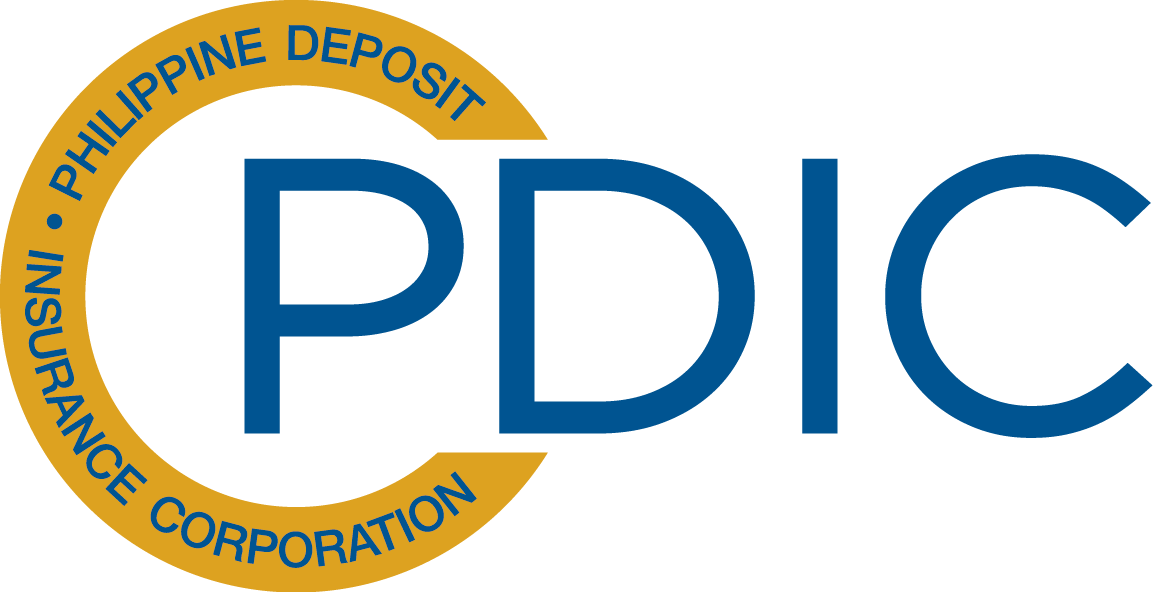          PHILIPPINE DEPOSIT INSURANCE  CORPORATIONPAYING BANK RECEIPT          PHILIPPINE DEPOSIT INSURANCE  CORPORATIONPAYING BANK RECEIPT          PHILIPPINE DEPOSIT INSURANCE  CORPORATIONPAYING BANK RECEIPT          PHILIPPINE DEPOSIT INSURANCE  CORPORATIONPAYING BANK RECEIPT Date PaidClearing Account No. 1782-2220-97Clearing Account No. 1782-2220-97         PHILIPPINE DEPOSIT INSURANCE  CORPORATIONPAYING BANK RECEIPT          PHILIPPINE DEPOSIT INSURANCE  CORPORATIONPAYING BANK RECEIPT          PHILIPPINE DEPOSIT INSURANCE  CORPORATIONPAYING BANK RECEIPT          PHILIPPINE DEPOSIT INSURANCE  CORPORATIONPAYING BANK RECEIPT Date PaidPaying Bank Reference No. Paying Bank Reference No. IMPORTANT: IMPORTANT: IMPORTANT: This receipt must cover assessment related items only.                  ASD     ADEF     INT/PNY    OTHThis receipt must cover assessment related items only.                  ASD     ADEF     INT/PNY    OTHThis receipt must cover assessment related items only.                  ASD     ADEF     INT/PNY    OTHThis receipt must cover assessment related items only.                  ASD     ADEF     INT/PNY    OTHIMPORTANT: IMPORTANT: IMPORTANT: COLLECTING BANK    Land Bank of the PhilippinesCOLLECTING BANK    Land Bank of the PhilippinesCOLLECTING BANK    Land Bank of the PhilippinesCOLLECTING BANK    Land Bank of the PhilippinesBRANCHSignature over Printed Name of Remitting Entity RepresentativeSignature over Printed Name of Remitting Entity RepresentativeREMITTANCE RECEIVED FROM (Name of Bank):REMITTANCE RECEIVED FROM (Name of Bank):REMITTANCE RECEIVED FROM (Name of Bank):REMITTANCE RECEIVED FROM (Name of Bank):REMITTANCE RECEIVED FROM (Name of Bank):Total Amount Remitted in Pesos (In Words)Total Amount Remitted in Pesos (In Words)Total Amount Remitted in Pesos (In Words)Total Amount Remitted in Pesos (In Words)Total Amount Remitted in Pesos (In Words)Payment Received by: (Teller’s Name)Payment Received by: (Teller’s Name)NATURE OF REMITTANCENATURE OF REMITTANCENATURE OF REMITTANCEAmount (P)TELLER’S VALIDATIONTELLER’S VALIDATIONTELLER’S VALIDATION1.  Assessment Due          (ASD)Amount appearing herein should tally with the RCSAmount appearing herein should tally with the RCSTELLER’S VALIDATIONTELLER’S VALIDATIONTELLER’S VALIDATIONTELLER’S VALIDATIONTELLER’S VALIDATIONTELLER’S VALIDATION2.  Assessment Deficiency  2.  Assessment Deficiency  2.  Assessment Deficiency  TELLER’S VALIDATIONTELLER’S VALIDATIONTELLER’S VALIDATION     (ADEF)     (ADEF)TELLER’S VALIDATIONTELLER’S VALIDATIONTELLER’S VALIDATION3.  Interest/Penalty                3.  Interest/Penalty                TELLER’S VALIDATIONTELLER’S VALIDATIONTELLER’S VALIDATION     (INT/PNY)     (INT/PNY)TELLER’S VALIDATIONTELLER’S VALIDATIONTELLER’S VALIDATION4.  Others: (specify) 4.  Others: (specify) TELLER’S VALIDATIONTELLER’S VALIDATIONTELLER’S VALIDATION     (OTH)     (OTH)TELLER’S VALIDATIONTELLER’S VALIDATIONTELLER’S VALIDATIONNote:  This serves as Confirmation Receipt if machine validatedNote:  This serves as Confirmation Receipt if machine validatedNote:  This serves as Confirmation Receipt if machine validatedNote:  This serves as Confirmation Receipt if machine validatedNote:  This serves as Confirmation Receipt if machine validatedNote:  This serves as Confirmation Receipt if machine validatedNote:  This serves as Confirmation Receipt if machine validatedFORM OF REMITTANCEFORM OF REMITTANCEFORM OF REMITTANCEFORM OF REMITTANCEFORM OF REMITTANCEFORM OF REMITTANCEAMOUNT PCASHCASHCHECKCHECKName of Bank/BranchName of Bank/BranchCheck NumberFUND TRANSFERFUND TRANSFERName of Bank/BranchName of Bank/BranchAccount NumberOriginal – LBP’s CopyOriginal – LBP’s CopyNote:  Reproduction of this form shall be the responsibility of the remitting bank.           This form is downloadable from the PDIC website.Note:  Reproduction of this form shall be the responsibility of the remitting bank.           This form is downloadable from the PDIC website.Note:  Reproduction of this form shall be the responsibility of the remitting bank.           This form is downloadable from the PDIC website.Note:  Reproduction of this form shall be the responsibility of the remitting bank.           This form is downloadable from the PDIC website.Note:  Reproduction of this form shall be the responsibility of the remitting bank.           This form is downloadable from the PDIC website.Duplicate – Remitting Entity (to be submitted to PDIC)Duplicate – Remitting Entity (to be submitted to PDIC)Note:  Reproduction of this form shall be the responsibility of the remitting bank.           This form is downloadable from the PDIC website.Note:  Reproduction of this form shall be the responsibility of the remitting bank.           This form is downloadable from the PDIC website.Note:  Reproduction of this form shall be the responsibility of the remitting bank.           This form is downloadable from the PDIC website.Note:  Reproduction of this form shall be the responsibility of the remitting bank.           This form is downloadable from the PDIC website.Note:  Reproduction of this form shall be the responsibility of the remitting bank.           This form is downloadable from the PDIC website.Triplicate – Remitting Entity’s CopyTriplicate – Remitting Entity’s Copy